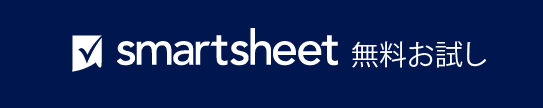 銀行請求書テンプレート 自社のロゴ請求書請求書組織/団体名日付123 Main StreetHamilton, OH 44416請求書番号(321) 456-7890メール アドレス顧客 ID窓口請求先送り先宛先: 名前/部門宛先: 名前/部門組織/団体名組織/団体名123 Main Street123 Main StreetHamilton, OH 44416Hamilton, OH 44416(321) 456-7890(321) 456-7890メール アドレス条件説明合計備考/指示:小計割引合計額を入力小計 - 割引税率を入力税金合計配送/取り扱い小切手の振り出し先を組織/団体名と指定してください。その他よろしくお願いいたします合計この請求書に関するご質問は、下記までお問い合わせくださいこの請求書に関するご質問は、下記までお問い合わせくださいこの請求書に関するご質問は、下記までお問い合わせください名前、(321) 456-7890、メール アドレス名前、(321) 456-7890、メール アドレス名前、(321) 456-7890、メール アドレスwww.yourwebaddress.comwww.yourwebaddress.comwww.yourwebaddress.com– 免責条項 –Smartsheet がこの Web サイトに掲載している記事、テンプレート、または情報などは、あくまで参考としてご利用ください。Smartsheet は、情報の最新性および正確性の確保に努めますが、本 Web サイトまたは本 Web サイトに含まれる情報、記事、テンプレート、あるいは関連グラフィックに関する完全性、正確性、信頼性、適合性、または利用可能性について、明示または黙示のいかなる表明または保証も行いません。かかる情報に依拠して生じたいかなる結果についても Smartsheet は一切責任を負いませんので、各自の責任と判断のもとにご利用ください。